Lebenslauf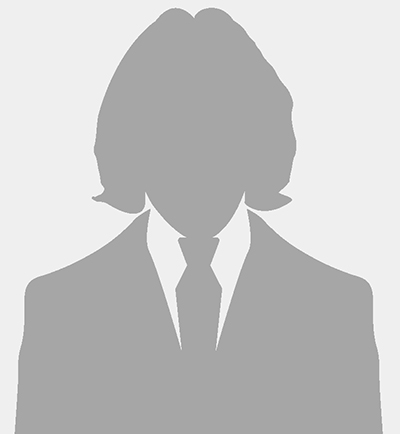 Persönliche DatenGeburtsdatum / -ort	10.01.1983 in MusterstadtStaFamilienstand	ledigBerufserfahrungen01.2010 - heute	Stelle als bei der Muster GmbHErstellung von PräsentationOrganisieren von hauseigenen MessenFühren und Verwalten von PersonalaktenKorrespondenz und Tagesgeschäft09.2005 - 01.2010	Stelle als bei der Beispiel AGEingangsrechnungen kontrollierenAusgangsrechnungen erstellenAngebote unterbreiten und einholenForderungsmanagement08.2003 - 09.2005	Stelle als bei Firma GmbHTelefonische KundenbetreuungBuchführung und RechnungsbearbeitungSteuern und Sozialabgaben abführenPosteingangAusbildung09.2000 - 08.2003	Ausbildung zum / zur Bei der Firma Mustermann GmbH09.1999 - 09.2000	Schule BerufskollegAbschluss: Weiterbildungen04.2008 - 05.2008	Office-FührerscheinAusbildungsakademie Musterstadt11.2006 - 12.2006	Kaufmännischer Einsatz für MS-OfficeAusbildungsakademie MusterstadtWeitere Fähigkeiten und KenntnisseSoftware	Microsoft Word	Microsoft Excel	Microsoft PowerPoint	SAP Business One	DATEVSprachen	Deutsch – Muttersprache	Englisch – fließend in Wort und Schrift	Französisch – GrundkenntnisseFührerschein	Klasse BHobbys	Kochen	Volleyball[Unterschrift]17. November 2021